INFORME:  De julio a diciembre del 2021 (Muestra de Planilla)Debido a su apoyo de membresía, esto es lo que nuestra PTA [INGRESE SU NOMBRE DE PTA] ha logrado: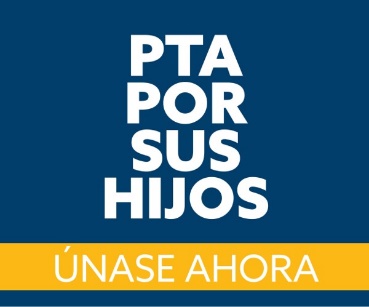 